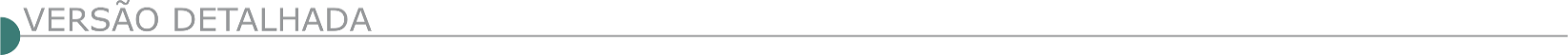 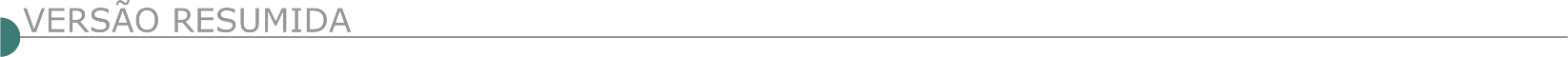 ESTADO DE MINAS GERAISCAMBUÍ PREFEITURA MUNICIPAL REPUBLICAÇÃO DO AVISO DE LICITAÇÃO PRC Nº. 316/2021 – TP Nº. 004/2021OBJETO: Recapeamento asfáltico. A abertura do certame será as 14h do dia 03/07/2021. O edital encontra-se no site https://www.prefeituradecambui.mg.gov.br e no Depto. De Licitações. Inf.: (35) 3431-1167CANA VERDE PREFEITURA MUNICIPAL - RETIFICAÇÃO DE EDITAL – REF.: PROCESSO 038/2021 – TOMADA DE PREÇO 003/2021. Objeto: Contratação de Empresa para execução de Obra de Ampliação da Escola Municipal Waldivino José Freire – Fica alterada a Cláusula 5ª do Edital, item 5.3.1. Fica mantida a data de 24/06/2021 às 15h00min a sessão pública para recebimento dos envelopes, visto que a alteração não afeta condições de elaboração de propostas, “mero erro formal” – Informações completas com a Comissão Permanente de Licitação da Prefeitura Municipal de Cana Verde/MG – Fone (35) 3865-1202, no horário de 13h00min as 16h00min. e-mail: licitacao@canaverde.mg.gov.br. O edital, na íntegra, encontra-se disponível no site www.canaverde.mg.gov.br. PREFEITURA MUNICIPAL DE CAMPESTRE – MG - SETOR DE LICITAÇÕES E COMPRAS PROCESSO LICITATÓRIO Nº 063/2021 – CONCORRÊNCIA Nº 004/2021 Torna Público a instauração do Processo Licitatório nº 063/2021, que tem por objeto selecionar e contratar empresa especializada para execução de calçamento em bloquetes sextavados, sobre estrada vicinal no bairro Sertãozinho, conforme Contrato de Repasse nº 1071.771-60 / 902488 / 2020/ MDR/ CAIXA, celebrado com a União Federal, por intermédio do Ministério de Desenvolvimento Regional e o Município de Campestre/MG. Prazo máximo para protocolo de proposta e documentação e início da sessão pública: 20/07/2021 às 13h10. Telefone de contato: (035) 3743-3067 – Obtenção do edital: www.campestre.mg.gov.br. CONFINS PREFEITURA MUNICIPAL AVISO DE EDITAL. PROCESSO LICITATÓRIO Nº 051/2021 TOMADA DE PREÇO Nº 002/2021. O Município de Confins/MG comunica que realizará no dia 17 de junho de 2021 às 09:00hs, Licitação na modalidade TOMADA DE PREÇOS Nº 002/2021, cujo objeto é a Contratação de empresa especializada em engenharia e/ou arquitetura para realização de obras para revitalização do trecho da Av. José Ribeiro Sobrinho, Canteiro Central, com trecho da Rua Contorno até a rotatória da Rua Lindonor Ribeiro, no Município de Confins/MG, conforme Memorial Descritivo, Projeto Básico, Planilha Orçamentária de Custos e Projeto de Canteiro Central, de acordo com o Edital e seus anexos, em atendimento a Secretaria Municipal de Obras e Serviços Urbanos. O Edital poderá ser adquirido no endereço eletrônico: https:// www.confins.mg.gov.br/portal/editais/1. O valor global estimado é R$ 56.092,66. Os envelopes de documentação e proposta de preço serão protocolados até 09:00hs no Setor de Protocolo. A abertura dos envelopes será às 09:30hs no Setor de Licitação da Sede da Prefeitura, Rua Gustavo Rodrigues, 265, Centro, Confins/MG. Tel. de contato: (31) 3665-7829. PREFEITURA MUNICIPAL DE GALILEIA AVISO DE LICITAÇÃO TOMADA DE PREÇOS Nº 3/2021 PROCESSO LICITATÓRIO Nº 27/2021 - TOMADA DE PREÇO Nº 03/2021Objeto: Contratação de empresa para Execução de Obras de Calçamento de Vias Urbanas no Município de Galiléia, MG, conforme CONTRATO DE REPASSE Nº 885147/2019, OPERAÇÃO Nº 1064354-21, celebrado entre a UNIÃO FEDERAL por intermédio do Ministério do Desenvolvimento Regional, data da abertura: 07/07/2021 às 09h00min. Aquisição do edital na sede da Prefeitura Municipal de Galiléia, MG, e-mail: licitacao@galileia.mg.gov.br, site: https://transparencia.galileia.mg.gov.br/licitacoes/ - tel.: (33) 32441309 /32441381.PREFEITURA MUNICIPAL DE GOVERNADOR VALADARES AVISO DE LICITAÇÃO TOMADA DE PREÇOS Nº 4/2021 O Município de Governador Valadares, Minas Gerais, através da Secretaria Municipal de Administração, torna público que realizará licitação sob a modalidade TOMADA DE PREÇO N° 004/2021 - PAC 272/2021, TIPO MENOR PREÇO GLOBAL, cujo objeto é a contratação de empresa especializada em serviços de engenharia para reforma do Centro Estadual de Atendimento Especializado - CEAE. Os interessados poderão obter o Edital de "Tomada de Preços", através do site www.valadares.mg.gov.br. Informações: Rua Marechal Floriano n. 905, Centro, 3º andar, na sala da Comissão Permanente de Licitação, ou pelo e-mail cpl@valadares.mg.gov.br. Data limite para a entrega dos envelopes: 08 de julho de 2021 às 14:00.PREFEITURA MUNICIPAL DE ITABIRA AVISO DE LICITAÇÃO PREGÃO ELETRÔNICO PMI/SMA/SUCON N° 48/2021 PROCESSO PMI/SMA/SUCON N° 075/2021Cujo objeto consiste em: Contratação de empresa para execução de serviços de conclusão da Praça PAC e construção de quadra coberta no Bairro Fênix, no Município de Itabira/MG. A data limite para recebimento e abertura das propostas será dia 29/06/2021 às 9h e início da disputa do pregão será dia 29/06/2021 às 9h30min. O edital estará disponível através do site www.licitacoes-e.com.br, no endereço: www.itabira.mg.gov.br (Portal da Transparência Administração · Licitações), ou poderá ser solicitado através do e- · mail: contratositabira@itabira.mg.gov.br, de 12h as 17h.ITAMARANDIBA PREFEITURA MUNICIPAL TOMADA DE PREÇOS Nº 0011/2021 OBJETO: OBRA CONSTRUÇÃO UBS (Unidade Básica de Saúde) no Bairro Cidade Jardim, neste município. A Comissão Permanente de Licitação, receberá os envelopes contendo a documentação de habilitação e as propostas de preços dos interessados, no Departamento de Licitações da Prefeitura Municipal de Itamarandiba/MG, sita a Rua Tabelião Andrade, 205 Centro, município de Itamarandiba/MG, as 10:00 horas do dia 06 de julho de 2021. O edital completo do edital poderá ser obtido no site www.itamarandiba.mg.gov.br ou solicitado pelo e-mail: licitacao@itamarandiba.mg.gov.br, fone: (38) 3521.1063.ITAPAGIPE PREFEITURA MUNICIPAL TOMADA DE PREÇOS Nº. 2/2021 Torna público que no dia 5 de julho de 2021 às 13:00 hs, no Setor de Licitação situado na Rua 08 - nº 1000, na cidade de Itapagipe/ MG, serão recebidas e abertas a documentação e propostas relativas à MODALIDADE Tomada de preços nº. 2/2021, que tem por objetivo a Prestação de serviços de reforma do CMEI Professora Alice Nogueira de Andrade, conforme solicitação da Secretaria Municipal de Educação e Termo de Referencia. Cópias de Edital e informações complementares serão obtidas junto ao Departamento de Licitação, das 11:00 às 17:00 horas, no endereço acima referido ou através do site www.itapagipe.mg.gov.br ou e-mail licitacao@itapagipe.mg.gov.br. Telefone 34-3424 9000.PREFEITURA MUNICIPAL DE LEANDRO FERREIRA AVISO DE LICITAÇÃO TOMADA DE PREÇO Nº 3/2021 PL Nº 041/2021Objeto - Recapeamento asfáltico da Rua Gabriel Ribeiro, no Bairro Bela Vista - Leandro Ferreira - MG. Dot. Orç - ficha: 348. Entrega dos envelopes até o dia 05.07.2021 às 09 horas. Mais informações pelo telefone 37-3277-1331. Edital na íntegra no site www.leandroferreira.mg.gov.br. ORATÓRIOS PREFEITURA MUNICIPAL AVISO DE LICITAÇÃO PROCESSO LICITATÓRIO Nº: 040/2021, TOMADA DE PREÇOS Nº: 002/2021.Através da CPL, nos termos Lei Federal nº. 8.666/93 e suas alterações, bem como demais condições fixadas neste edital, faz tornar público que irá realizar licitação, na forma presencial, no dia 05/07/2021, Sessão com início às 09:00 h – Objeto: CONTRATAÇÃO DE EMPRESA ESPECIALIZADA PARA REALIZAÇÃO DE DUAS OBRAS DE ENGENHARIA, CONFORME PROJETO BÁSICO EM ANEXO, nos critérios e condições contidas no Edital, que poderá ser solicitado pelo e-mail: licitacao@oratorios.mg.gov.br ou ser retirado no site – www.oratorios.mg.gov.br. OURO VERDE DE MINAS - TOMADA DE PREÇOS Nº 1/2021. Aviso de Repetição de Licitação. O Município de Ouro Verde de Minas torna público que realizará no dia 05/07/2021, às 14 horas, repetição de licitação que visa a Contratação de empresa para execução remanescente de obras e serviços de construção de 04 salas de aula da escola Municipal Pingo de Gente, padrão FNDE, com fornecimento total de materiais e Mao de obra. Edital e informações encontram-se à disposição dos interessados na sala da Comissão Permanente de Licitação localizada na Rua Cícero Xavier de Vasconcelos, nº 19, Centro, tele/fax (33)3527-1211, nos dias úteis, no horário de 7 às 11 horas e de 13 às 17 horas ou através do e-mail: licitacao@ouroverdedeminas.mg.gov.br.  PREFEITURA MUNICIPAL DE RAPOSOS AVISO DE LICITAÇÃO TOMADA DE PREÇOS Nº 11/2021 PROCESSO 073/2021. ESPÉCIE: TOMADA DE PREÇOS Nº 011/2021. Objeto: Contratação de empresa para prestação de serviços de recapeamento na Avenida Jarbas Leocádio Magalhães Silva, Rua João Fonseca e Rua João Henrique, todas localizadas no Bairro Recanto Feliz no município de Raposos, conforme planilha orçamentária, memorial descritivo, memória de cálculo, cronograma físico financeiro e projetos anexo ao edital. Data da abertura: 09/07/2021 às 09h00min. Demais informações na sede da Prefeitura, Praça da Matriz, 64, Centro, horário de 12hs às 18hs e no site www.raposos.mg.gov.br. AVISO DE LICITAÇÃO TOMADA DE PREÇOS Nº 10/2021 PROCESSO 072/2021. ESPÉCIE: TOMADA DE PREÇOS Nº 010/2021. Objeto: Contratação de empresa para prestação de serviços de recapeamento na Travessa Antonio Rodrigues da Silva, Rua João Henrique Simões, Rua Ranolfo Ferreira Torres e Randolfo Ferreira Torres, todas localizadas no Bairro Recanto Feliz no município de Raposos, conforme planilha orçamentária, memorial descritivo, memória de cálculo, cronograma físico financeiro e projetos anexo ao edital. Data da abertura: 08/07/2021 às 13:00. Demais informações na sede da Prefeitura, Praça da Matriz, 64, Centro, horário de 12hs às 18hs e no site www.raposos.mg.gov.br. PREFEITURA MUNICIPAL DE RIO PRETO AVISO DE LICITAÇÃO TOMADA DE PREÇOS Nº 4/2021 TOMADA DE PREÇOS Nº 04/2021.Objeto: Contratação de empresa para construção e recuperação de passeio e meio fio no Município de Rio Preto, conforme Contrato de Repasse OGU MDR nº 891661/2019 - Operação 1067524-74 firmado entre o Município e OGU, tipo Menor Preço Global conforme consta no edital. Abertura: 06/07/2021 às 09h na Sala de Licitações. Informações no e-mail: licitacao@riopreto.mg.gov.br ou fone: (32) 3283.3862.PREFEITURA MUNICIPAL DE SÃO PEDRO DOS FERROS EXTRATO DO EDITAL TOMADA DE PREÇO 004/2021 PREFEITURA MUNICIPAL DE SÃO PEDRO DOS FERROS/MG - TONAR PUBLICO – Extrato de edital de Tomada de Preço n°004/2021 PRC 077/2021. OBJETO: CONTRATAÇÃO DE EMPRESA ESPECIALIZADA PARA REFORMA DO TELHADO DA ESCOLA MUNICIPAL PROF. ALVES DE SOUZA, ATENDENDO SOLICITAÇÃO DA SECRETARIA MUNICIPAL DE EDUCAÇÃO. Tipo menor preço global – Protocolo até 05/07/2021 ás 09:00horas. Abertura às 09:00 horas do mesmo dia. Vistoria técnica in loco, ás 09:00 horas do dia 30/06/2021. Edital disponível através do e-mail - licitacao@saopedrodosferros.mg.gov.br ou pelo site: www.saopedrodosferros.mg.gov.br, com a devida identificação ou retirada no paço municipal. PREFEITURA MUNICIPAL DE UBERLÂNDIA - RDC ELETRÔNICO Nº 220/2021 Objeto: Seleção e contratação de empresa de engenharia para Execução do Remanescente de Obras de Construção da Ponte Na Avenida dos Mognos, Em Uberlândia/MG. A Diretoria de Compras, torna público e para conhecimento das licitantes e de quem mais interessar possa, que devido à alteração do edital, e que a mesma influencia na elaboração da proposta a sessão pública na Internet para recebimento das Propostas estará aberta até às 09:00 horas do dia 12/07/2021, no endereço https://www.gov.br/compras/pt-br. Informa ainda, que o detalhamento das alterações encontra-se no sítio da Prefeitura Municipal de Uberlândia no link Licitações e no portal https://www.gov.br/compras/pt-br, que será republicado com as devidas alterações, nos termos do §4º do art. 21 da Lei Federal nº 8.666/1993.SERVIÇO SOCIAL DA INDÚSTRIA DEPARTAMENTO REGIONAL DE MINAS GERAIS AVISO DE LICITAÇÃO CONCORRÊNCIA SESI Nº 1527.2021.NLI.PP.0043.SISTEMA FIEMG Objeto: Contratação de empresa, pelo regime de empreitada por preço global, para execução de reforma e manutenção corretiva e/ou preventiva e adequações físicas com ou sem aumento de área construída, sendo: adequação e construção da Nova Portaria, reforma do estacionamento com substituição do piso existente por pavimentação intertravada em blocos de concreto, construção de cobertura do acesso da portaria ao prédio principal, reforma dos forros em PVC com a substituição por Dry-Wall nas salas do segundo pavimento da escola SESI, manutenção nos telhados, calhas e descidas d'água da unidade, instalação de linha de vida nas coberturas, reforma da cobertura da oficina mecânica com a substituição por telhas termo acústicas, substituição de calhas e tratamento de corrosão da estrutura metálica do telhado, reparos em patologias de revestimentos em alvenarias, pintura nos ambientes que receberam obras, substituição de luminárias existentes por LED, obras do Projeto CUIDAR, em atendimento à Unidade Integrada SESI/SENAI denominada Escola "Orlando Chiarini", localizada na Av. Vereador Antônio da Costa Rios, n.º 322, Bairro São Geraldo, CEP 37550-000, em Pouso Alegre - MG. Data limite para entrega dos envelopes de habilitação e proposta comercial: até às 10h00min do dia 09 de julho de 2021. O edital poderá ser consultado pela Internet, no endereço https://compras.fiemg.com.br/, link https://compras.fiemg.com.br/portal/Mural.aspx?nNmTela=E. ESTADO DE ALAGOASSECRETARIA DE ESTADO DA INFRAESTRUTURA AVISO DE LICITAÇÃO CONCORRÊNCIA Nº 7/2021 - T3 - CPL/AL PROCESSO ADMINISTRATIVO E: 03300.0000000405/2019 A Secretaria de Estado da Infraestrutura, através da Comissão Permanente de Licitações de Obras e Serviços de Engenharia do Estado de Alagoas - CPL/AL, comunica as empresas interessadas que fará realizar, às 10 horas do dia 22 de julho de 2021, na sala de reuniões da CPL/AL, na Rua Cincinato Pinto, nº 530, Centro, Maceió/AL, em sessão pública, a Concorrência nº 07/2021 - T3 - CPL/AL, tendo como objeto a Contratação de empresa para execução de Plano de Recuperação de Área Degradada (PRAD), com serviços de reflorestamento, conservação, monitoramento e manutenção de áreas degradadas, referente à obra do Trecho III do Canal do Sertão Alagoano (do km 64,70 ao km 92,93), de conformidade com as Especificações Técnicas que integram o Edital. A presente licitação e a contratação dela decorrente têm fundamento legal na Lei Federal nº 8.666 de 21 de junho de 1993 e suas alterações posteriores, Lei Complementar nº 123 de 14 de dezembro de 2006, Lei de Diretrizes Orçamentárias vigente e, ainda, de acordo com as condições estabelecidas no Edital. A apresentação das Documentações e Propostas deverá obedecer ao horário e data supramencionados e o Edital encontra-se à disposição dos interessados no horário das 08:00 às 13:00 horas, na sede da CPL/AL e no portal SEI/AL, podendo também ser solicitado através do endereço eletrônico: cpl@seinfra.al.gov.br. Informações adicionais pelos telefones (82) 3315-3457 e (82) 3315-3440.PREFEITURA MUNICIPAL DE CACIMBINHAS AVISOS DE LICITAÇÃO CONCORRÊNCIA Nº 1/2021 Objeto: Contratação de Empresa de Engenharia Civil, para Construção do Centro de Saúde Prof. Zerbini, localizado na Avenida Domingos Leite, nº 17, Centro, Município de Cacimbinhas, que será edificada na Avenida Nossa Senhora da Penha, nº 310, Centro do Município de Cacimbinhas/AL, nos termos da PORTARIA SESAU Nº. 4.148, DE 8 DE JUNHO DE 2021 da Secretaria de Estado da Saúde, conforme descriminação constante no projeto básico. ABERTURA: 22/07/2021 - 10h00min. LOCAL: Sala de Reuniões da Prefeitura, situada na Praça 19 de setembro, nº 101, Centro, Cacimbinhas (AL). O edital e seus anexos em inteiro teor poderão serem obtidos pessoalmente de 2ª a 6ª feira (em dias úteis), nos horários de expedientes ou mediante solicitação enviada ao e-mail: cpl@cacimbinhas.al.gov.br, e ainda, por consulta simples na internet, através do portal de transparência do município, através do site: http://www.cacimbinhas.al.gov.br. ESTADO DA BAHIASECRETARIA DA EDUCAÇÃO - AVISO DE LICITAÇÃO - CONCORRÊNCIA PÚBLICA Nº 014/2021 - SEC/COINF - PROCESSO SEI: 011.5621.2021.0023748-37Tipo Menor Preço - Fator K. Abertura: 22/07/2021 às 10:00. Objeto: contratação de empresa especializada para execução da obra de ampliação com modernização da infraestrutura das unidades escolares nos municípios de Camacan, Canavieiras, Caravelas, Eunápolis, Ibicaraí, Ilhéus, Itamaraju, Itanhém e Teixeira de Freitas, neste Estado da Bahia, sob a gestão da Secretaria da Educação do Estado da Bahia. A documentação será recebida pelo protocolo até o dia 21/07/2021 (quarta-feira), às 17:30hs. Em razão da reconhecida pandemia do Covid-19 e em atendimento às recomendações dos profissionais da saúde e das autoridades governamentais, a(s)sessão (ões) presencial (is) deste certame ocorrerá por videoconferência, a ser realizadas através do Microsoft Teams, que é uma ferramenta de colaboração corporativa pertencente à plataforma Office 365. O acesso aos procedimentos para uso da ferramenta pelos licitantes será feito pelo endereço eletrônico: https://comprasnet.ba.gov.br/content/sessão-virtual. Os licitantes interessados em participar do certame deverão encaminhar os envelopes de proposta e habilitação, na forma descrita no instrumento convocatório, via Correios ou outro meio similar de entrega, atentando para as datas e horários finais para recebimento dos mesmos. Outras informações e/ou o Edital e seus anexos poderão ser obtidos através do endereço eletrônico http://www.comprasnet.ba.gov.br/ e http://institucional.educacao.ba.gov.br/licitacoesecontratos. Os interessados podem entrar em contato pelo telefone (71) 3115-0177, E-mail: copel@educacao.ba.gov.br de segunda a sexta-feira, das 8:30 às 12:00 e das 13:30 às 18:00, no endereço da Secretaria da Educação do Estado da Bahia - SEC, situada na 5ª Avenida, nº 550, Plataforma II, Térreo, Sala 05, Centro Administrativo da Bahia - CAB, Salvador, Bahia, Brasil, CEP: 41.745-004. AVISO DE LICITAÇÃO - CONCORRÊNCIA PÚBLICA Nº 015/2021 - SEC/COINF - PROCESSO SEI: 011.5621.2021.0024334-34Tipo Menor Preço - Fator K. Abertura: 23/07/2021 às 10:00h. Objeto: contratação de empresa especializada para execução das obras de ampliação com modernização da infraestrutura nas unidades escolares no município de Salvador, neste Estado da Bahia, sob a gestão da Secretaria da Educação do Estado da Bahia. A documentação será recebida pelo protocolo até o dia 22/07/2021 (quinta-feira), às 17:30hs. Em razão da reconhecida pandemia do Covid-19 e em atendimento às recomendações dos profissionais da saúde e das autoridades governamentais, a(s)sessão (ões) presencial (is) deste certame ocorrerá por videoconferência, a ser realizadas através do Microsoft Teams, que é uma ferramenta de colaboração corporativa pertencente à plataforma Office 365. O acesso aos procedimentos para uso da ferramenta pelos licitantes será feito pelo endereço eletrônico: https://comprasnet.ba.gov.br/content/sessão-virtual. Os licitantes interessados em participar do certame deverão encaminhar os envelopes de proposta e habilitação, na forma descrita no instrumento convocatório, via Correios ou outro meio similar de entrega, atentando para as datas e horários finais para recebimento dos mesmos. Outras informações e/ou o Edital e seus anexos poderão ser obtidos através do endereço eletrônico www.comprasnet.ba.gov.br e http://institucional.educacao.ba.gov.br/licitacoesecontratos. Os interessados podem entrar em contato pelo telefone (71) 3115-0177, E-mail: copel@educacao.ba.gov.br de segunda a sexta-feira, das 8:30 às 12:00 e das 13:30 às 18:00, no endereço da Secretaria da Educação do Estado da Bahia - SEC, situada na 5ª Avenida, nº 550, Plataforma II, Térreo, Sala 05, Centro Administrativo da Bahia - CAB, Salvador, Bahia, Brasil, CEP: 41.745-004. PREFEITURA MUNICIPAL DE SOBRADINHO AVISO DE ADIAMENTO CONCORRÊNCIA Nº 001/2021 A Presidente da CPL da Prefeitura Municipal de Sobradinho/BA, torna público o adiamento "sine die" da sessão pública de julgamento marcada para o dia 05/07/2021 às 10h00min referente ao PAD nº. 097/2021. Objeto: contratação de empresa para execução dos serviços de engenharia relativos à pavimentação asfáltica de vias públicas na sede do Município de Sobradinho. Informações: (74) 3538-3030 ou (74) 98843-8456 - WHATSAPP do Setor de Licitações.DNIT - SUPERINTENDÊNCIA REGIONAL NA BAHIA AVISO DE REABERTURA DE PRAZO PREGÃO Nº 170/2021 Comunicamos a reabertura de prazo da licitação supracitada, processo Nº 50605003154202074. , publicada no D.O.U de 27/05/2021 . Objeto: Pregão Eletrônico - Serviços de Manutenção (Conservação/Recuperação) na Rodovia BR-030/BA com vistas a execução de Plano de Trabalho e Orçamento P.A.T.O.; BR-030/BA, Trecho: Div. GO/BA Campinho, Subtrecho: Acesso à Juvenília/MG Acesso a Carinhanha, Segmento: km 238,4 km 281,7, Extensão: 43,3 km. Novo Edital: 18/06/2021 das 08h00 às 12h00 e de13h00 às 17h00. Endereço: Rua Artur Azevedo Machado 1225 3º Andar Stiep - SALVADOR – BA - Entrega das Propostas: a partir de 18/06/2021 às 08h00 no site www.comprasnet.gov.br. Abertura das Propostas: 05/07/2021, às 15h00 no site www.comprasnet.gov.br. AVISO DE REABERTURA DE PRAZO PREGÃO Nº 171/2021 Comunicamos a reabertura de prazo da licitação supracitada, processo Nº 50605001182202138, publicada no D.O.U de 27/05/2021. Objeto: Pregão Eletrônico - Serviços de Manutenção (Conservação/Recuperação) na Rodovia BR-242/BA com vistas a execução de Plano de Trabalho e Orçamento P.A.T.O.; BR-242/BA, Trecho: Entr. BR-420(A) (São Roque do Paraguaçu) Div. BA/TO, Subtrecho: Entr. BA-233 (Itaberaba) (p/ Ipirá) Entr. BA-144 (p/ Lençóis), Segmento: km 226,5 km 357,1, Extensão: 130,6 km. Novo Edital: 18/06/2021 das 08h00 às 12h00 e de13h00 às 17h00. Endereço: Rua Artur Azevedo Machado 1225 3º Andar Stiep - SALVADOR – BA - Entrega das Propostas: a partir de 18/06/2021 às 08h00 no site www.comprasnet.gov.br. Abertura das Propostas: 06/07/2021, às 15h00 no site www.comprasnet.gov.br. PREFEITURA MUNICIPAL DE MAETINGA - AVISO DE LICITAÇÃO RDC ELETRÔNICO Nº 2/2021 Tipo: Registro de Preços/ Menor preço Global. Abertura: 08/07/2021, às 09h:00, hora Brasília. Objeto CONTRATAÇÃO DE EMPRESA DE INFRAESTRUTURA PARA PAVIMENTAÇ ÃO EM CBUQ NA RUA ANTÔNIO DOS SANTOS DUTRA, NO MUNICÍPIO DE MAETINGA, CONFORME CONVÊNIO 846454/2017 COM O MINISTÉRIO DAS CIDADES. Local da disputa e Edital: no site www.comprasgovernamentais.gov.br. Informações: (77)3472-2137/2226, e-mail: licitacao@maetinga.ba.gov.br e/ou pelo site www.maetinga.ba.gov.br. PREFEITURA MUNICIPAL DE IRECÊ - CONCORRÊNCIA PÚBLICA Nº 7/2021 Menor preço global. Objeto: serviços de manutenção em áreas verdes de praças, canteiros e jardins do Município. Dia 21/07/21 às 9h.PREFEITURA MUNICIPAL DE JEQUIÉ- AVISO DE LICITAÇÃO CONCORRÊNCIA Nº 2/2021 O Presidente da CPL da Prefeitura Municipal de Jequié, torna público, que realizará em 22/07/2021, às 09:30h (Brasília), Concorrência 002/2021, CONTRATAÇÃO DE EMPRESA ESPECIALIZADA PARA EXECUÇÃO DE SERVIÇOS DE REFORMA E AMPLIAÇÃO DAS ESCOLAS. As demais publicações serão realizadas no Diário Oficial no site: (http://pmjequie.ba.ipmbrasil.org.br/diario/www.licitacoes-e.com.br) Informações: (73) 3526-8040.PREFEITURA MUNICIPAL DE PAULO AFONSO - AVISO DE LICITAÇÃO CONCORRÊNCIA PÚBLICA N° 3/2021 A Prefeitura Municipal de Paulo Afonso torna público que realizará Concorrência Pública n. 003/2021, dia 22/07/2021, às 09:00h, no Auditório Edison Teixeira Barbosa, situado no Vila Militar, Paulo Afonso - BA, 48607-160. Objeto: Contratação de empresa especializada em construção civil, para dar continuidade a obra já iniciada de construção de ginásio e pista de atletismo Centro de Iniciação ao Esporte - CIE. O Edital poderá ser adquirido na sede da Prefeitura, no Centro de Atendimento ao Cidadão - CAC, Valor R$ 18,00 (dezoito reais) ou gratuitamente no site da prefeitura no endereço eletrônico: www.pauloafonso.ba.gov.br. ESTADO DO CEARÁGOVERNO DO ESTADO DO CEARÁ - CASA CIVIL - AVISO DE LICITAÇÃO LPN - LICITAÇÃO PÚBLICA NACIONAL Nº 20210012 1A Secretaria da Casa Civil, torna público a Licitação Pública Nacional Nº 20210012/SPS de interesse da Secretaria da Proteção Social, Justiça, Cidadania, Mulheres e Direitos Humanos - PROJETO: PROGRAMA DE APOIO ÀS REFORMAS SOCIAIS - PROARES III - CONTRATO DE EMPRÉSTIMO Nº: 3408/OC-BR. 1. O Governo do Estado do Ceará recebeu um empréstimo do Banco Interamericano de Desenvolvimento - BID, relativo ao custo do Programa de Apoio às Reformas Sociais - PROARES III e pretende aplicar parte dos recursos desse empréstimo em pagamentos elegíveis nos termos do Contrato para execução da OBRA DE CONSTRUÇÃO DE 01 (UM) CENTRO DE EDUCAÇÃO INFANTIL - CEI, PADRÃO IV, NO MUNICÍPIO DE CASCAVEL/CE. 2. O Governo do Estado do Ceará, por meio da Comissão Central de Concorrências - CCC e em nome da Secretaria da Proteção Social, Justiça, Cidadania, Mulheres e Direitos Humanos - SPS, doravante denominado "Contratante", solicita propostas fechadas de Concorrentes elegíveis para a execução dos Serviços referidos no Item 1 acima e descritos nas Especificações Técnicas, Anexo VI do Edital. 3. A documentação completa relativa à licitação pode ser adquirida gratuitamente pela internet no site www.seplag.ce.gov.br, devendo a empresa interessada informar à CCC por meio de e-mail: ccc@pge.ce.gov.br, os seguintes dados: N° do Edital, Nome da Empresa, CNPJ, Endereço, Fone, Fax, E-mail, Pessoa de Contato, ou na Comissão Central de Concorrências, situada na Central de Licitações do Estado do Ceará, no Centro Administrativo Bárbara de Alencar, com endereço à Av. Dr. José Martins Rodrigues, nº 150 - Edson Queiroz, na cidade de Fortaleza - Ceará, Fone: (85) 3459-6374 e (85) 3459-6376, no horário de 8h às 12h e de 14h às 18h, mediante apresentação de um pendrive. 4. As propostas deverão ser entregues na Comissão Central de Concorrências - CCC, situada na Central de Licitações do Estado do Ceará, no Centro Administrativo Bárbara de Alencar, com endereço à Av. Dr. José Martins Rodrigues, nº 150 - Edson Queiroz, na cidade de Fortaleza - Ceará, Fone: (85) 3459-6374 e (85) 3459- 6376, até às 9:00 horas do dia 23 de julho de 2021, acompanhada de Garantia de Proposta no valor de R$ 46.359,12 (quarenta e seis mil, trezentos e cinquenta e nove reais e doze centavos), equivalente a 2% (dois por cento) do valor estimado da obra, e serão abertas imediatamente após, na presença dos interessados que desejarem assistir à cerimônia de abertura. 5. Os Serviços devem ser executados no Local de Execução, conforme descrito no Anexo IV - Escopo dos Serviços e no Anexo III - Dados do Contrato.ESTADO DO MATO GROSSOGOVERNO DO ESTADO DE MATO GROSSO SECRETARIA DE ESTADO DE INFRAESTRUTURA E LOGÍSTICA AVISO DE LICITAÇÃO CONCORRÊNCIA PÚBLICA - EDITAL 001/2021 - PROCESSO 67365/2021 OBJETO: Contratação dos serviços de elaboração do Estudo de Componente Indígena - ECI e o Plano Básico Ambiental do Componente Indígena - PBAI, referente a construção de ponte de concreto pré-moldado sobre o Rio Branco na rodovia 208, entre os municípios de Aripuanã e Conselvan/MT. Lote: ÚNICO. O Edital será disponibilizado no dia 16/06/2021, à partir das 14h00 (horário local), pelo endereço eletrônico www.sinfra.mt.gov.br, acessando o menu "serviços" e o submenu "licitações e editais". Entrega das propostas: Deverão ser entregues à Comissão Permanente de Licitação instituída pela Portaria n.056/2020/CGAB/SINFRA, publicada no DOE n.27734, de 20/04/2020, páginas 16/17, na sessão pública do dia 20/07/2021, às 09h00min (horário local), na sala de Reuniões do 2º Andar, no prédio da SINFRA, localizado na Avenida Hélio Hermínio Ribeiro Torquato da Silva, s/n , Centro Político Administrativo, Cuiabá/MT. A sessão pública poderá ser acompanhada em tempo real através do canal da SINFRA no link: https://www.youtube.com/channel/UCaDSkLVwea-9jkFp5C-M3ow, ou pelo Portal da Transparência do Estado de Mato Grosso: http://www.transparencia.mt.gov.br/sinfra. Informações gerais: telefone nº. (65) 3613-0529 e-mail: cpl@sinfra.mt.gov.br. ESTADO DO MATO GROSSO DO SULSUPERINTENDÊNCIA REGIONAL NO MATO GROSSO DO SUL AVISO DE REABERTURA DE PRAZO PREGÃO Nº 120/2021 COMUNICAMOS A REABERTURA DE PRAZO DA LICITAÇÃO SUPRACITADA, PROCESSO Nº 50619000436202141, PUBLICADA NO D.O.U DE 27/05/2021 Objeto: Pregão Eletrônico - Contratação de empresa para execução de Serviço de Manutenção (Conservação/Recuperação) da rodovia: BR-419/MS; Trecho: Entr. BR-163(A) /MS-427 (Rio Verde de Mato Grosso) - Entr. BR-060(B) /267(B) (Jardim); Subtrecho: Fazenda Santana - Entr R. Honório Simões (Aquidauana); Segmento: km 137,30 - Km 236,80; Extensão: 99,50 km. Novo Edital: 18/06/2021 das 08h00 às 11h30 e de13h00 às 17h00. Endereço: Rua Antonio Maria Coelho, 3099 Jardim Dos Estados - CAMPO GRANDE - MSEntrega das Propostas: a partir de 18/06/2021 às 08h00 no site www.comprasnet.gov.br. Abertura das Propostas: 01/07/2021, às 10h00 no site www.comprasnet.gov.br. AVISO DE REABERTURA DE PRAZO PREGÃO Nº 125/2021 COMUNICAMOS A REABERTURA DE PRAZO DA LICITAÇÃO SUPRACITADA, PROCESSO Nº 50619000156202133Publicada no D.O.U de 01/06/2021 . Objeto: Pregão Eletrônico - Contratação de empresa para execução de Serviço de Manutenção (Conservação/Recuperação) da rodovia: BR-419/MS; Trecho: Entr. BR-163(A)/MS-427 (Rio Verde de Mato Grosso) - Entr. BR-060(B)/267(B) (Jardim); Subtrecho: Entr. BR-163(B) - Fazenda Santana; Segmento: Km 11,30 ao Km 137,30; Extensão: 126,00 km Novo Edital: 18/06/2021 das 08h00 às 11h30 e de13h00 às 17h00. Endereço: Rua Antonio Maria Coelho, 3099 Jardim Dos Estados - CAMPO GRANDE - MSEntrega das Propostas: a partir de 18/06/2021 às 08h00 no site www.comprasnet.gov.br. Abertura das Propostas: 02/07/2021, às 10h00 no site www.comprasnet.gov.br. ESTADO DO PARANÁPREFEITURA MUNICIPAL DE JAGUARIAÍVA AVISO DE LICITAÇÃO CONCORRÊNCIA PÚBLICA Nº 2/2021 OBJETO: Contratação de Empresa Especializada para os Serviços se Limpeza do Município de Jaguariaíva, Incluindo a Coleta e Transporte de Resíduos Sólidos Domiciliares, Transbordo e Transporte de Resíduos Sólidos Domiciliares até a Destinação Final e a Varrição Manual de Vias e Logradouros Públicos. Abertura da Licitação: 17 de julho de 2021, às 09h30min. Local de Abertura: Sala de Reuniões do Departamento de Compras e Licitação. Informações Complementares: O edital completo encontra-se disposto no e-mail comprasjag@gmail.com. Maiores informações poderão ser adquiridas pelo telefone - (43) 3535 - 9455.PREFEITURA MUNICIPAL DE CURITIBA SECRETARIA MUNICIPAL DE OBRAS PÚBLICAS AVISO DE LICITAÇÃO CONCORRÊNCIA CP/002/2021-SMOP/OPE-FCC O MUNICIPIO DE CURITIBA, através da SECRETARIA MUNICIPAL DE OBRAS PÚBLICAS - SMOP da PREFEITURA MUNICIPAL DE CURITIBA torna público, para conhecimento dos interessados que está promovendo CONCORRÊNCIA, visando à seleção e contratação de empresa para execução de obras de restauro, recuperação estrutural das alvenarias externas, revisão da cobertura e manutenção do Teatro Paiol, situado à Praça Guido Viaro, bairro Prado Velho - Curitiba - Paraná, a serem executadas com recursos parciais do Contrato de Repasse nº 1067214-93/888975/2019/MC/CAIXA, celebrado entre a União Federal, por intermédio do Ministério da Cidadania representado pela Caixa Econômica Federal, e a Fundação Cultural de Curitiba - FCC, objetivando a execução de ações relativas a cultura, preservação, promoção e acesso. Os envelopes contendo "proposta de preços" e "documentos de habilitação" deverão ser protocolados simultaneamente no "SERVIÇO DE PROTOCOLO" da SMOP, situado na Rua Emílio de Menezes n.º 450 - Bairro São Francisco - Curitiba - Paraná, até às 09h do dia 28/07/2021. Os envelopes contendo as "propostas de preços" serão abertos em sessão pública às 09:30h do mesmo dia 28/07/2021, na Sala de Reuniões desta SMOP, situada no endereço acima mencionado. O Edital encontra-se disponível para "download" no site www.curitiba.pr.gov.br no ícone "Licitações" ou junto à Gerência de Licitações da SMOP, no endereço acima mencionado.ESTADO DO RIO DE JANEIROSUPERINTENDÊNCIA REGIONAL NO RIO DE JANEIRO AVISO DE LICITAÇÃO PREGÃO ELETRÔNICO Nº 206/2021 - UASG 393019 Nº PROCESSO: 50607000946202077.Objeto: Contratação de Empresa para Execução de Serviços de Manutenção (Conservação/Recuperação) na Rodovia: BR-465/RJ - Trecho: Entrº BR-116 - Entrº BR-101 (B) (Santa Cruz); Subtrecho: Entrº BR-116 - Entrº BR-101(A), Segmento: km0,0 ao km 22,8. Extensão: 22,8 km, SNV 465BRJ0010/0070, sob a coordenação da Superintendência Regional DNIT/RJ, segundo as condições e especificações previstas neste Termo de Referência, por meio de licitação na modalidade pregão, na sua forma eletrô. Total de Itens Licitados: 1. Edital: 18/06/2021 das 08h00 às 12h00 e das 13h00 às 17h00. Endereço: Rua Uruguaina, 174, Centro - Rio de Janeiro/RJ ou https://www.gov.br/compras/edital/393019-5-00206-2021. Entrega das Propostas: a partir de 18/06/2021 às 08h00 no site www.gov.br/compras. Abertura das Propostas: 01/07/2021 às 13h00 no site www.gov.br/compras. Informações Gerais: Orçamento retirado do S I C R O.SERVIÇO SOCIAL DO COMÉRCIO - SESC - ADMINISTRAÇÃO REGIONAL DO RIO DE JANEIRO AVISO DE LICITAÇÃO CONCORRÊNCIA Nº 9960.2021.CC.PP.0013 O Serviço Social do Comércio - Administração Regional no Estado do Rio de Janeiro - SESC/ARRJ, comunica a realização de licitação na modalidade CONCORRÊNCIA referente à CONTRATAÇÃO DE EMPRESA ESPECIALIZADA PARA EXECUÇÃO DOS SERVIÇOS DE REFORMA DO CHALÉ NO SESC NOGUEIRA. O Edital de Licitação e seus anexos poderão ser retirados gratuitamente no Portal de Compras | SESC/ARRJ através do link disponível no site www.sescrio.org.br ou na Gerência de Logística, situada na Rua Marquês de Abrantes, 99 - Flamengo - Rio de Janeiro/RJ. A Sessão Pública será realizada às 10 (dez) horas do dia 05/07/2021 na Rua Marquês de Abrantes, 99 - Flamengo - Rio de Janeiro / R J.ESTADO DO RIO GRANDE DO SULPREFEITURA MUNICIPAL DE RIO PARDO AVISO DE LICITAÇÃO CONCORRÊNCIA PÚBLICA Nº 4/2021 Edital de Licitação nº 033/2021. Concorrência Pública visando à contratação de empresa para realização de pavimentação com blocos de concreto, que se dará dia 21 de julho de 2021, às 08h30min (oito horas e trinta minutos) na Prefeitura Municipal, localizada na Rua Andrade Neves, 324, Centro. Edital à disposição no site: www.riopardo.rs.gov.br - Maiores informações: (51) 3731-1225ESTADO DO RIO DE JANEIROSUPERINTENDÊNCIA REGIONAL EM RORAIMA AVISO DE LICITAÇÃO PREGÃO ELETRÔNICO Nº 207/2021 - UASG 390070 Nº PROCESSO: 50009.001136/2020. Objeto: Contratação de empresa para execução de Serviços de Manutenção (Conservação/Recuperação) rodoviária referentes ao Plano Anual de Trabalho e Orçamento - P.A.T.O. do Lote 1 da BR-210/RR, Trecho: Divisa PA/RR - Divisa AM/RR, Subtrecho: Rio Jatapú - São João da Baliza, Segmento: km 45,30 ao km 118,4, Extensão: 73,10 km em Pista Simples, a cargo do DNIT. Total de Itens Licitados: 1. Edital: 18/06/2021 das 08h00 às 12h00 e das 14h00 às 17h58. Endereço: Avenida Ville Roy, 3611, Canarinho, Boa Vista, - Boa Vista/RR ou https://www.gov.br/compras/edital/390070-5-00207-2021. Entrega das Propostas: a partir de 18/06/2021 às 08h00 no site www.gov.br/compras. Abertura das Propostas: 30/06/2021 às 10h00 no site www.gov.br/compras. Informações Gerais.ESTADO DE SANTA CATARINAPREFEITURA MUNICIPAL DE JOINVILLE SECRETARIA MUNICIPAL DE ADMINISTRAÇÃO - AVISO DE LICITAÇÃO CONCORRÊNCIA Nº 163/2021 O Município de Joinville através da Unidade de Processos da Secretaria de Administração e Planejamento leva ao conhecimento dos interessados que em conformidade com o que preceitua a Lei 8.666/93 e suas alterações posteriores, fará realizar o procedimento licitatório de Concorrência nº 163/2021, destinado à contratação de empresa especializada para contratação de empresa para pavimentação asfáltica da Estrada Timbé, na Data/Horário: 21/07/2021 às 09 horas, para recebimento e abertura dos invólucros. O edital encontra-se à disposição dos interessados no site www.joinville.sc.gov.br no link "Portal de Licitações".ESTADO DE SÃO PAULOSENAT - SERVIÇO NACIONAL DE APRENDIZAGEM DO TRANSPORTE AVISO DE LICITAÇÃO CONCORRÊNCIA Nº 5/2021 O SENAT - Serviço Nacional de Aprendizagem do Transporte comunica aos interessados que realizará concorrência para selecionar e contratar empresa especializada em Engenharia para execução da Obra de Reforma da Oficina Pedagógica da Unidade A 02 - Parque Novo Mundo/SP, situado na Rua Tuiuti, 09 - Parque Novo Mundo - São Paulo/SP, mediante o tipo menor preço global, cujo recebimento dos envelopes contendo a documentação e a proposta será no dia 02/07/2021, às 09h00min. Para retirada do edital e acesso às demais informações, os interessados deverão solicitar no e-mail licitacao.a002@sestsenat.org.br. PREFEITURA MUNICIPAL DE BAURU AVISO DE LICITAÇÃO EDITAL N.º 145/2021 - PROCESSO N.º 79.178/2020 - Modalidade: Concorrência Pública nº 003/2021 - Regime de Empreitada Por Preço Global - Tipo Menor Preço Global - Objeto: CONTRATAÇÃO DE SERVIÇOS DE ENGENHARIA PARA REFORMA E REVITALIZAÇÃO DO MUSEU FERROVIÁRIO REGIONAL DE BAURU, SITO NA RUA PRIMEIRO DE AGOSTO, SEM NÚMERO, ÁREA 1-B, BAIRRO: CENTRO, CEP: 17.010-011, MUNICÍPIO: BAURU - SP, COM DEMAIS FORNECIMENTO DE MATERIAIS, MÃO DE OBRA, EQUIPAMENTOS E TUDO O MAIS QUE SE FIZER BOM E NECESSÁRIO, EM CONFORMIDADE COM AS ESPECIFICAÇÕES E NORMAS OFERECIDAS PELA SECRETARIA MUNICIPAL DE OBRAS, PROJETO PERTENCENTE AO CONVÊNIO FEDERAL Nº 899086/2020 - MTUR/CAIXA/PMB - POR INTERMÉDIO DO GESTOR DO PROGRAMA MINISTÉRIO DO TURISMO - Interessado: Secretaria Municipal de Cultura. Para ser admitido a presente Concorrência, na condição de Licitante, deverá o interessado entregar na Divisão de Licitação, sito na Praça das Cerejeiras, 1-59, 2º andar - Vila Noemy na cidade de Bauru, estado de São Paulo, até as 09h (nove horas) do dia 20 de julho de 2021, os envelopes a que se refere o item VIII do Edital. A sessão pública de abertura dos envelopes referentes à documentação de habilitação será realizada às 9h (nove horas) do dia 20 de julho de 2021, na sala de reunião da Secretaria Municipal da Administração, sito na Praça das Cerejeiras, 1-59 - 2º andar sala 10, Vila Noemy. O edital de licitação e os documentos constantes (Planilha, Projeto e Memorial Descritivo) poderão ser adquiridos até o dia 19/07/2021, a partir da primeira publicação do presente, através de download gratuito no site www.bauru.sp.gov.br. PREFEITURA MUNICIPAL DE TAMBAÚ AVISO DE LICITAÇÃO TOMADA DE PREÇOS Nº 2/2021 A Prefeitura Municipal de Tambaú torna público para conhecimento dos interessados que acha-se aberta TOMADA DE PREÇOS para execução da obra de Execução de Pavimentação Asfáltica, Guias, Sarjetas e Sinalização de Trânsito conforme especificações sob o regime de empreitada por preço global, pelo tipo de licitação de menor preço global. Encerramento dia 12/07/2021, a partir das 09h00min, junto à respectiva Seção de Licitações, situado na Praça Carlos Gomes, nº 40, centro, Tambaú/SP. Maiores informações poderão ser obtidas no endereço supra, das 08h00min às 16h00min, ou através do telefone (19) 3673 9500. O Edital encontra-se disponível no site da Prefeitura: www.tambau.sp.gov.br, link Editais de Licitação.GOVERNO DO ESTADO DE SÃO PAULO SECRETARIA DE ESTADO DE ENERGIA, RECURSOS HÍDRICOS E SANEAMENTO DEPARTAMENTO DE ÁGUA E ENERGIA ELÉTRICA AVISO DE LICITAÇÃO CONCORRÊNCIA Nº 2/DAEE/2021/DLC ACHA-SE ABERTA A CONCORRÊNCIA Nº 002/DAEE/2021/DLC, PROCESSO DAEEPRC-2021/00307Para a execução das obras complementares associadas à eclusa existente na Barragem da Penha e seu canal a montante, no trecho compreendido entre a Barragem da Penha e a Ponte José Ermírio de Moraes (antiga ponte da Empresa Nitroquímica), no denominado "Lote 3". Prazo de execução: O prazo de vigência será de 23 (vinte e três) meses e o prazo de execução das obras será de 21 (vinte e um) meses a partir da data da ordem de serviço. Valor estimado: O valor total da referida obra foi estimado em R$ 143.270.861,98 (cento e quarenta e três milhões, duzentos e setenta mil, oitocentos e sessenta e um reais e noventa e oito centavos), para os exercícios de 2021, 2022 e 2023. Encerramento: Os envelopes de nº 1 (Proposta de Preços) e nº 2 (Documentos de Habilitação), deverão ser entregues no Protocolo Geral do DAEE, sito na rua Boa Vista, 175, Sobreloja, Bloco B, Edifício Cidade II, Centro, Capital, até as 17:00 horas do dia 27 de julho de 2021. A abertura da sessão pública será realizada no dia 28 de julho de 2021 às 10:00 horas, à Rua Boa Vista, nº 170, Auditório Mezanino, Edifício Cidade I, Centro, São Paulo, Capital. Consulta do Edital e Esclarecimentos: O Edital poderá ser retirado pelos interessados pessoalmente na rua Boa Vista, nº 170, 7º andar, Bloco 5, Centro, São Paulo, Capital, que deverão trazer um DVD em substituição ao DVD fornecido contendo o edital em sua versão completa. O Edital em sua versão completa estará disponível, também, no site do DAEE em www.daee.sp.gov.br.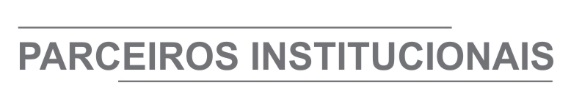 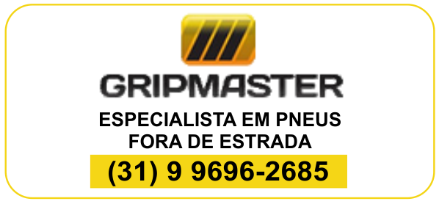 
ÓRGÃO LICITANTE: SUDECAP - SECRETARIA MUNICIPAL DE OBRAS E INFRAESTRUTURAEDITAL: PREGÃO ELETRÔNICO SP 015/2021 - PROCESSO Nº 01-018.251/21-66Endereço: Rua dos Guajajaras, 1107 – 14° andar - Centro, Belo Horizonte - MG, 30180-105Informações: Telefone: (31) 3277-8102 - (31) 3277-5020 - Sites: www.licitacoes.caixa.gov.br e www.pbh.gov.br E-mail cpl.sudecap@pbh.gov.br Endereço: Rua dos Guajajaras, 1107 – 14° andar - Centro, Belo Horizonte - MG, 30180-105Informações: Telefone: (31) 3277-8102 - (31) 3277-5020 - Sites: www.licitacoes.caixa.gov.br e www.pbh.gov.br E-mail cpl.sudecap@pbh.gov.br OBJETO: A SUPERINTENDÊNCIA DE DESENVOLVIMENTO DA CAPITAL - SUDECAP, TORNA PÚBLICO QUE FARÁ REALIZAR PROCEDIMENTO LICITATÓRIO NA MODALIDADE PREGÃO, NA FORMA ELETRÔNICA, DO TIPO MENOR PREÇO, AFERIDO DE FORMA GLOBAL, REGIME DE EXECUÇÃO: EMPREITADA POR PREÇO UNITÁRIO, PARA EXECUÇÃO DE SERVIÇOS COMUNS DE ENGENHARIA PARA IMPLANTAÇÃO DE ACESSIBILIDADE E ADEQUAÇÃO DO SISTEMA DE PREVENÇÃO E COMBATE A INCÊNDIO PARA OBTENÇÃO DE AVCB, REFERENTE À EDIFICAÇÃO SEDE DA PREFEITURA DE BELO HORIZONTE – PBH, COM O FORNECIMENTO DE MATERIAIS, INSUMOS E MÃO DE OBRA, CONFORME ESPECIFICAÇÕES E QUANTIDADES CONTIDAS NOS ANEXOS DESTE EDITAL. DATAS: Credenciamento: até às 8h do dia 06/07/2021;Lançamento de proposta comercial e documentação de habilitação: até às 8h30min do dia 06/07/2021; Abertura da sessão pública de lances: às 10h do dia 06/07/2021.OBSERVAÇÕES: O pregão eletrônico será realizado em sessão pública por meio da INTERNET. A disputa inicialmente se dará por 10 minutos, período em que os licitantes deverão fazer lances competitivos. Não havendo novos lances, o sistema encerrará a disputa, podendo o pregoeiro reiniciar a etapa de início de lances. Se houver lances nos últimos dois minutos, o sistema prorrogará automaticamente por mais dois minutos. Para participar do pregão eletrônico, os interessados deverão providenciar o cadastramento no Portal de Compras “Licitações CAIXA”. O edital poderá ser obtido pelos interessados através dos “sites” www.licitacoes.caixa.gov.br e www.pbh.gov.br. ATENÇÃO ÀS NOVAS REGRAS, TRAZIDAS PELO DECRETO MUNICIPAL Nº 17.317/2020 E INSERÇÃO DOS DOCUMENTOS DE HABILITAÇÃO NO SISTEMA DO PORTAL DA CAIXA ECONÔMICA FEDERAL CONCOMITANTEMENTE À INSERÇÃO DA PROPOSTA, ANTERIORES AO INÍCIO DA SESSÃO PÚBLICA. https://prefeitura.pbh.gov.br/licitacoes/sudecap.  ÓRGÃO LICITANTE: DEPARTAMENTO DE EDIFICAÇÕES E ESTRADAS DE RODAGEM DE MINAS GERAIS - DERAVISO DE LICITAÇÃO EDITAL Nº: 048/2021. PROCESSO SEI Nº: 2300.01.0087852/2021-67 – CONCORRÊNCIA - SINE-DIEEndereço: Av. dos Andradas, 1.120, sala 1009, Belo Horizonte/MG.Informações: Telefone: 3235-1272 - site www.der.mg.gov.br - E-mail: asl@deer.mg.gov.br  Endereço: Av. dos Andradas, 1.120, sala 1009, Belo Horizonte/MG.Informações: Telefone: 3235-1272 - site www.der.mg.gov.br - E-mail: asl@deer.mg.gov.br  OBJETO: O Diretor Geral do Departamento de Edificações e Estradas de Rodagem do Estado de Minas Gerais - DER/MG, torna público que, por motivo de ordem administrativa, a CONCORRÊNCIA para Execução dos serviços de recuperação funcional dos trechos Jordânia - Almenara, Entrº LMG-634 (p/Almenara) - Mata Verde e Bandeira - Entrº LMG-634, nas rodovias LMG 634, LMG 601 e LMG 630, respectivamente. A execução dos serviços descritos está restrita ao âmbito de circunscrição da 27ª URG do DER/MG - Pedra Azul, conforme edital em epígrafe, anteriormente marcada para o dia 22/06/2021, às 14hs (quatorze horas), fica adiada SINE-DIE.DATAS: A entrega dos envelopes de proposta e documentação deverá ser realizada até às 17:00 do dia 21/06/2021Data de abertura: 22/06/2021/2021 às 14:00Prazo de execução: 24 meses.VALORESVALORESVALORESVALORESValor Estimado da ObraCapital Social Igual ou SuperiorGarantia de PropostaValor do EditalR$ 45.266.317,85R$ -R$ R$ -CAPACIDADE TÉCNICA: ATESTADO (S) DE CAPACIDADE TÉCNICA DO RESPONSÁVEL TÉCNICO da empresa, fornecido por pessoa jurídica de direito público ou privado, devidamente certificado pelo Conselho Regional de Engenharia e Agronomia – CREA, acompanhado da respectiva Certidão de Acervo Técnico – CAT, comprovando ter executado serviços de drenagem e pavimentação em obra rodoviária.CAPACIDADE TÉCNICA: ATESTADO (S) DE CAPACIDADE TÉCNICA DO RESPONSÁVEL TÉCNICO da empresa, fornecido por pessoa jurídica de direito público ou privado, devidamente certificado pelo Conselho Regional de Engenharia e Agronomia – CREA, acompanhado da respectiva Certidão de Acervo Técnico – CAT, comprovando ter executado serviços de drenagem e pavimentação em obra rodoviária.CAPACIDADE TÉCNICA: ATESTADO (S) DE CAPACIDADE TÉCNICA DO RESPONSÁVEL TÉCNICO da empresa, fornecido por pessoa jurídica de direito público ou privado, devidamente certificado pelo Conselho Regional de Engenharia e Agronomia – CREA, acompanhado da respectiva Certidão de Acervo Técnico – CAT, comprovando ter executado serviços de drenagem e pavimentação em obra rodoviária.CAPACIDADE TÉCNICA: ATESTADO (S) DE CAPACIDADE TÉCNICA DO RESPONSÁVEL TÉCNICO da empresa, fornecido por pessoa jurídica de direito público ou privado, devidamente certificado pelo Conselho Regional de Engenharia e Agronomia – CREA, acompanhado da respectiva Certidão de Acervo Técnico – CAT, comprovando ter executado serviços de drenagem e pavimentação em obra rodoviária.CAPACIDADE OPERACIONAL: COMPROVAÇÃO DE APTIDÃO DE DESEMPENHO TÉCNICO DA LICITANTE, por meio de atestado (s) ou certidão (ões), fornecidos por pessoa jurídica de direito público ou privado, comprovando ter executado os serviços a seguir discriminados, nas quantidades mínimas, referentes a parcela de maior relevância técnica ou econômica. Reciclagem de Pavimento 61.164,00 m³ Reperfilamento em CBUQ 13.711,00 t Concreto Betuminoso Usinado à Quente 19.532,00 m³CAPACIDADE OPERACIONAL: COMPROVAÇÃO DE APTIDÃO DE DESEMPENHO TÉCNICO DA LICITANTE, por meio de atestado (s) ou certidão (ões), fornecidos por pessoa jurídica de direito público ou privado, comprovando ter executado os serviços a seguir discriminados, nas quantidades mínimas, referentes a parcela de maior relevância técnica ou econômica. Reciclagem de Pavimento 61.164,00 m³ Reperfilamento em CBUQ 13.711,00 t Concreto Betuminoso Usinado à Quente 19.532,00 m³CAPACIDADE OPERACIONAL: COMPROVAÇÃO DE APTIDÃO DE DESEMPENHO TÉCNICO DA LICITANTE, por meio de atestado (s) ou certidão (ões), fornecidos por pessoa jurídica de direito público ou privado, comprovando ter executado os serviços a seguir discriminados, nas quantidades mínimas, referentes a parcela de maior relevância técnica ou econômica. Reciclagem de Pavimento 61.164,00 m³ Reperfilamento em CBUQ 13.711,00 t Concreto Betuminoso Usinado à Quente 19.532,00 m³CAPACIDADE OPERACIONAL: COMPROVAÇÃO DE APTIDÃO DE DESEMPENHO TÉCNICO DA LICITANTE, por meio de atestado (s) ou certidão (ões), fornecidos por pessoa jurídica de direito público ou privado, comprovando ter executado os serviços a seguir discriminados, nas quantidades mínimas, referentes a parcela de maior relevância técnica ou econômica. Reciclagem de Pavimento 61.164,00 m³ Reperfilamento em CBUQ 13.711,00 t Concreto Betuminoso Usinado à Quente 19.532,00 m³ÍNDICES ECONÔMICOS: conforme edital. ÍNDICES ECONÔMICOS: conforme edital. ÍNDICES ECONÔMICOS: conforme edital. ÍNDICES ECONÔMICOS: conforme edital. OBSERVAÇÕES: A entrega dos envelopes de proposta e documentação deverá ser realizada até às 17:00hs (dezessete horas) do dia 21/06/2021 na forma prevista no Edital, no Serviço de Protocolo e Arquivo – SPA do DER/MG. A visita técnica ocorrerá nos dias 09/06/2021 e 10/06/2021, mediante agendamento. Informações complementares poderão ser obtidas pelo telefone 3235-1272 ou pelo site acima mencionado. DOCUMENTO H-20: ATESTADO DE VISITA - ANEXO V a ser fornecido pelo Engenheiro Coordenador da 27ª Coordenadoria Regional, Rua Brasília, nº 250, na cidade de Pedra Azul - Minas Gerais. CEP 39.970-000. Telefone: (33) 3751-41.Clique aqui para obter informações do edital.OBSERVAÇÕES: A entrega dos envelopes de proposta e documentação deverá ser realizada até às 17:00hs (dezessete horas) do dia 21/06/2021 na forma prevista no Edital, no Serviço de Protocolo e Arquivo – SPA do DER/MG. A visita técnica ocorrerá nos dias 09/06/2021 e 10/06/2021, mediante agendamento. Informações complementares poderão ser obtidas pelo telefone 3235-1272 ou pelo site acima mencionado. DOCUMENTO H-20: ATESTADO DE VISITA - ANEXO V a ser fornecido pelo Engenheiro Coordenador da 27ª Coordenadoria Regional, Rua Brasília, nº 250, na cidade de Pedra Azul - Minas Gerais. CEP 39.970-000. Telefone: (33) 3751-41.Clique aqui para obter informações do edital.OBSERVAÇÕES: A entrega dos envelopes de proposta e documentação deverá ser realizada até às 17:00hs (dezessete horas) do dia 21/06/2021 na forma prevista no Edital, no Serviço de Protocolo e Arquivo – SPA do DER/MG. A visita técnica ocorrerá nos dias 09/06/2021 e 10/06/2021, mediante agendamento. Informações complementares poderão ser obtidas pelo telefone 3235-1272 ou pelo site acima mencionado. DOCUMENTO H-20: ATESTADO DE VISITA - ANEXO V a ser fornecido pelo Engenheiro Coordenador da 27ª Coordenadoria Regional, Rua Brasília, nº 250, na cidade de Pedra Azul - Minas Gerais. CEP 39.970-000. Telefone: (33) 3751-41.Clique aqui para obter informações do edital.OBSERVAÇÕES: A entrega dos envelopes de proposta e documentação deverá ser realizada até às 17:00hs (dezessete horas) do dia 21/06/2021 na forma prevista no Edital, no Serviço de Protocolo e Arquivo – SPA do DER/MG. A visita técnica ocorrerá nos dias 09/06/2021 e 10/06/2021, mediante agendamento. Informações complementares poderão ser obtidas pelo telefone 3235-1272 ou pelo site acima mencionado. DOCUMENTO H-20: ATESTADO DE VISITA - ANEXO V a ser fornecido pelo Engenheiro Coordenador da 27ª Coordenadoria Regional, Rua Brasília, nº 250, na cidade de Pedra Azul - Minas Gerais. CEP 39.970-000. Telefone: (33) 3751-41.Clique aqui para obter informações do edital.